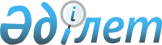 "Қазақстан Республикасының аумағын ұйымдастырудың бас схемасын әзірлеу мен келісу мәселелері жөніндегі ведомствоаралық комиссия құру туралы" Қазақстан Республикасы Үкіметінің 2011 жылғы 6 маусымдағы № 630 қаулысына өзгеріс енгізу туралы
					
			Күшін жойған
			
			
		
					Қазақстан Республикасы Үкіметінің 2012 жылғы 12 наурыздағы № 328 қаулысы. Күші жойылды - Қазақстан Республикасы Үкіметінің 2014 жылғы 9 сәуірдегі № 329 қаулысымен

      Ескерту. Күші жойылды - ҚР Үкіметінің 09.04.2014 N 329 қаулысымен.      Қазақстан Республикасының Үкіметі ҚАУЛЫ ЕТЕДІ:



      1. «Қазақстан Республикасының аумағын ұйымдастырудың бас схемасын әзірлеу мен келісу мәселелері жөніндегі ведомствоаралық комиссия құру туралы» Қазақстан Республикасы Үкіметінің 2011 жылғы 6 маусымдағы № 630 қаулысына мынадай өзгеріс енгізілсін:



      көрсетілген қаулыға қосымша осы қаулыға қосымшаға сәйкес жаңа редакцияда жазылсын.



      2. Осы қаулы қол қойылған күнінен бастап қолданысқа енгізіледі.      Қазақстан Республикасының

      Премьер-Министрі                           К. Мәсімов

Қазақстан Республикасы   

Үкіметінің          

2012 жылғы 12 наурыздағы 

№ 328 қаулысына      

қосымша          

Қазақстан Республикасы  

Үкіметінің       

2011 жылғы 6 маусымдағы 

№ 630 қаулысына    

қосымша         

Қазақстан Республикасының аумағын ұйымдастырудың бас схемасын

әзірлеу мен келісу мәселелері жөніндегі ведомствоаралық

комиссияның құрамы
					© 2012. Қазақстан Республикасы Әділет министрлігінің «Қазақстан Республикасының Заңнама және құқықтық ақпарат институты» ШЖҚ РМК
				Ахметов

Серік Нығметұлы-Қазақстан Республикасы Премьер-Министрінің бірінші орынбасары, төрағаНокин

Серік Кеңесұлы-Қазақстан Республикасы Құрылыс және тұрғын үй-коммуналдық шаруашылық істері агенттігінің төрағасы, төрағаның орынбасарыТұрышова

Дәрібала Ақылтайқызы-Қазақстан Республикасы Құрылыс және тұрғын үй-коммуналдық шаруашылық істері агенттігі Сәулет, жобалық жұмыстар және сметалық нормалар департаментінің директоры, хатшыБектұров

Азат Ғаббасұлы-Қазақстан Республикасының Көлік және коммуникация вице-министріБөлтіріков

Руслан Ескендірұлы-Қазақстан Республикасының Қоршаған ортаны қорғау вице-министріЕскендіров

Абай Мұқашұлы-Қазақстан Республикасының Экономикалық даму және сауда вице-министріЖақсалиев

Бақытжан Мұхамбетқалиұлы-Қазақстан Республикасының Индустрия және жаңа технологиялар вице-министріҚұрманғалиева

Аида Дәденқызы-Қазақстан Республикасының Денсаулық сақтау вице-министріҚырықбаев

Арман Оразбайұлы-Қазақстан Республикасының Мәдениет және ақпарат вице-министріНұрымбетов

Біржан Бидайбекұлы-Қазақстан Республикасының Еңбек және халықты әлеуметтік қорғау вице-министріСмайылов

Жанболат Амангелдіұлы-Қазақстан Республикасының Төтенше жағдайлар вице-министріТолыбаев

Марат Еркінұлы-Қазақстан Республикасының Ауыл шаруашылығы вице-министріТолымбаев

Берік Зиябекұлы-Қазақстан Республикасының Мұнай және газ вице-министріТүсіпбеков Әміржан Нұрышұлы-Қазақстан Республикасы Қорғаныс министрінің орынбасарыШаяхметов

Саят Болатұлы-Қазақстан Республикасының Білім және ғылым вице-министріЖарқынбаев

Жасер Әзімханұлы-Қазақстан Республикасы Статистика агенттігі төрағасының орынбасарыМақажанов

Нығмеджан Қойшыбайұлы-Қазақстан Республикасы Жер ресурстарын басқару агенттігі төрағасының орынбасары